Core B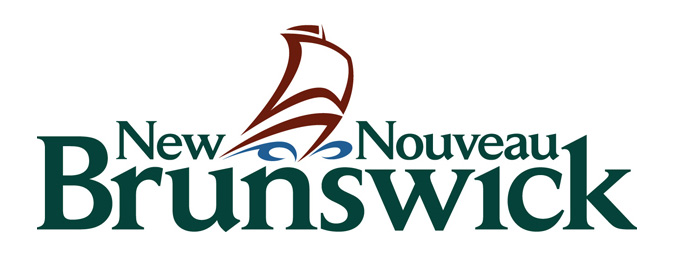 ServicePart 1Department of Tourism, Heritage and Culture		Core Support Program, Category B		SMALL ARTS SERVICE ORGANIZATIONS2022-2025MULTI-YEAR APPLICATION FORM – PART 1Category B – Maximum grant: $25,000Application Deadline: March 7th, 2022All organizations should read the guidelines to ensure eligibility and complete Parts 2-4 of the application form.Please ‘save as’ and submit this form electronically labelled as follows:  CoreService.B.1 Form [Name of Organization]Part One: Applicant Information	Grant Request Amount	Your organization must register with CADAC as soon as possible to avoid delays in providing the financial and statistical information. The CADAC ID code will be provided when you register on-line. See program guidelines for more information.CADAC ID Code:  ___________________Amount of grant requested (line 4475 of the CADAC financial form): $__________________ annually. Maximum $25,000. If you are an Atlantic regional service organization, please indicate the annual financial contribution from the other three provinces to the organization’s operations: 	Nova Scotia				$__________	Prince Edward Island		$__________	Newfoundland and Labrador	$__________Given the start of a new funding cycle and the context of the global pandemic, the Department is advising core clients to request the actual operating funding amount needed, including operational cost for all recurring projects. This does not guarantee grant amounts will increase, but it will provide the Department and jurors with an accurate picture of the state of the sector.  
Agreement and AcknowledgementI agree to provide all and only the requested information as well as any other supporting documents needed to evaluate this application. I understand that my application will be refused if it is incomplete. Only the requested information will be reviewed by the jury. 
 I recognize that approved support is subject to available funds and that beyond the provision of a grant (if awarded), the Province of New Brunswick has no further commitment to the applicant. The Province will not be held responsible for the completion of an activity.I agree to acknowledge the contribution of the Government of New Brunswick in all publicity related to our activities.I agree to invite a Program Officer or their supervisor to our organization’s productions or presentations to enable them to have a first-hand understanding of our programming and services, and to provide complimentary admission when feasible. I certify that this funding request and the budget submitted with this application have been approved by our Board or our Executive. 
I certify that I have signing authority for the above-named organization and that, to the best of my knowledge, the information provided with this application is accurate. I agree to provide the Department with a full report of the completed activities, including financial statements. 
I understand that electronic submission of this form constitutes my signature.Registered Name of Arts Organization:Registered Name of Arts Organization:Registered Name of Arts Organization:Contact person:Contact person:Contact person:Title of contact person:Title of contact person:Title of contact person:Telephone:Fax:Email:Address (head office):Postal Code:Name:Signature:Title:

Date: